Template Playing Cards CARTAS o NAIPES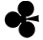 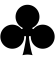 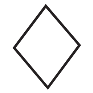 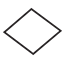 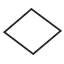 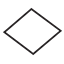 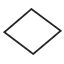 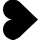 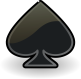 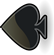 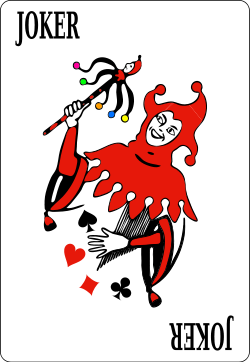 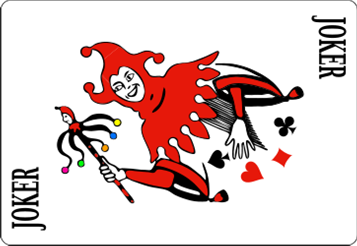 